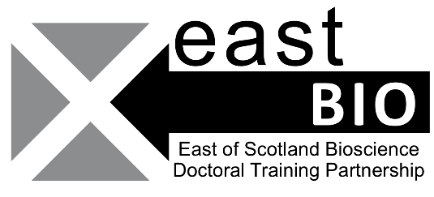 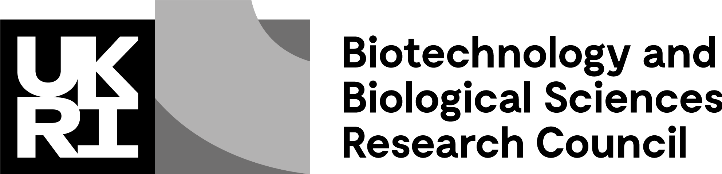 Thematic Research Training 2020-2021Livestock and Aquaculture groupSession 1: “Alternative meat”Online, 11 December 2020, 12:00-16:30Session DescriptionIncreasingly consumers choose vegetarian and vegan alternatives for meat and seafood. Consequently, the market for alternative meat and seafood is growing rapidly. How do these trends influence the livestock and aquaculture industry? What will be the economic and ecologic impact of these changes?This event will consist of four presentations by academics and specialists who work within or in close contact to the field of food security.  The aim is to offer a glimpse into a variety of approaches currently available or still in development that offer a potential alternative to animal-based protein sources. Session Schedule:Local organisers & contact details:Emily Charlton - e.m.charlton@sms.ed.ac.ukAlexandra Florea - alexandra.florea@ed.ac.ukBjorn Kok - bjorn.vitali.kok@gmail.com TimesSessions12:00-12:10introduction Alexandra Florea 12:10-12:40 Prof. Sam Martin (University of Aberdeen) 12:40:12:55 Questions Prof. Sam Martin 12:55-13:25 Dr Richard Freeman (Commercial Manager-Roslin Technologies) Prof Jacqui Matthews (Chief Technology Officer) or Dr Karen Fairlie-Clarke (Innovation & Engagement Manager)13:25-13:40Questions Roslin Technologies  13:40-14:10 Lunch Break 14:10-14:40Jeroen Willemsen (Green Protein Alliance) 14:40-4:55Questions Jeroen Willemsen 14:55-15:25 Roline Broekema (Blonk Consultants) 15:25-15:40 Questions Roline Broekema 15:40-16:10 General Discussion-Bringing it all together (Breakout rooms)16:10-16:20 End of seminar